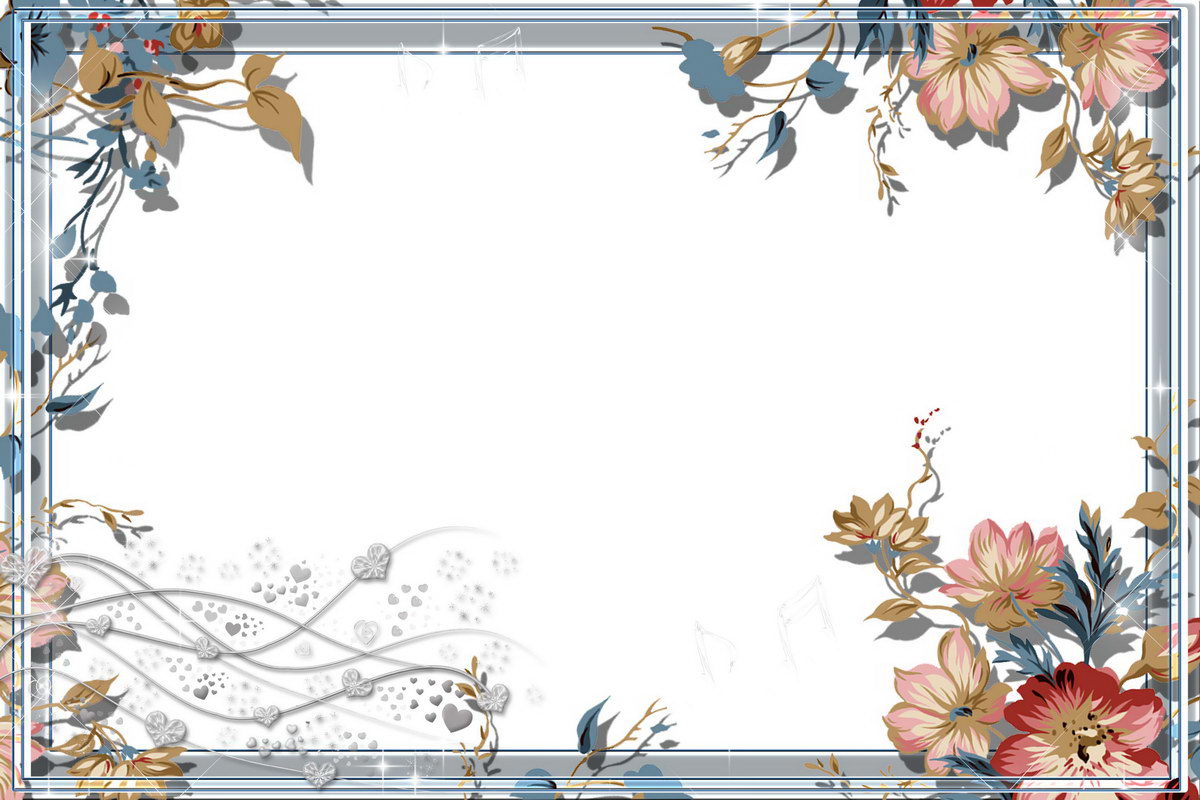 Педагогическая находкаМуниципальное бюджетное дошкольное образовательное учреждение "Детский сад общеразвивающего вида № 24 "Радуга" с приоритетным осуществлением художественно-эстетического направления развития воспитанников» города НевинномысскаКонспект организованной образовательной  деятельностидетей в средней группепо теме: «Осенняя прогулка»Автор конспекта:Бородина Валерия Викторовна, воспитатель, МБДОУ№24г. Невинномысска2018 годг. НевинномысскОбразовательные области: «Познавательное развитие», «Художественно-эстетическое развитие», «Физическое развитие».Цель: Создать условия для эмоционального восприятия явлений осени,посредствам ритмопластических игр.Задачи:обучающие:- обобщить и закрепить представления детей о характерных признаках осени и осенних явлениях;развивающие:-развить эмоционально-эстетическую отзывчивость к красоте осенней природы;- развить внимание, творческое мышление, память через ритмопластические игры и игровые упражнения;- развить чувство ритма, темпа, способности выражать в движении пластический образ;воспитывающие:-воспитать любовь к своему городу, краю;- воспитать интерес к физическим упражнениям, активность в самостоятельной двигательной активности.Предварительная работа: подбор загадок;ритмопластических упражнений, рассматривание книги «Осень в картинках» (Кудряков Д., Гном, М. 2017).Оборудование и материалы: мультимедийный проектор, нотбук, Интерактивная раскраска (https://www.igraemsa.ru/igry-dlja-detej/risovalki/raskraska-osennie-listya), флеш-карта, аудиозаписи (для ритмопластических игр «Осенняпрогрулка» музыка Л. Хитмандуллина;«Вальс» И.Брамс; Ю. Энтин «Песенка друзей»; русская народная мелодия «Барыня»), д/и «Сапожки и дождевики». Ход ООДВводная часть (мотивационный, подготовительный этап)Дети заходят в группу. Воспитатель и встречает у входа.Воспитатель:  Здравствуйте, ребята.Дети: Здравствуйте.Воспитатель: Посмотрите внимательно вокруг.Что нового появилось в нашей группе?Дети:Картины.На мольберте выставка осенних картин. Воспитатель с детьми подходит к мольберту.Воспитатель:Сегодня у нас в группе проходит выставка картин. Ребята, что изображено на этих картинах?Дети: Деревья, дождик, парк и т.д.Воспитатель: Вы, правы. Все эти картины художники написали яркими красками. Ведь наступила очень красивое время года.Разукрасит листья в разные цвета,Курточку, сапожки надевать пора.Собирает листья дворник во дворе,Какое название этой золотой поре?Дети: Осень.Воспитатель: Конечно, это осень.2. Основная часть (содержательный, деятельностный этап)Воспитатель.Многие художники изображали осеннюю красоту в своих картинах, я предлагаю вам рассмотреть эти картины. Присаживайтесь на стульчики.Дети садятся на стульчики, и им демонстрируется на интерактивном экране картина с осенним пейзажем в черно-белом цвете.Воспитатель:Ой, что случилось с картиной, кажется, она потеряла все краски. Ребята, как нам сделать эту картину красивой?Дети: Раскрасить.Воспитатель:Давайте мы с вами отправимся на осеннюю прогулку и узнаем, какие цвета использует художница осень.Дети под музыку «Осенняя прогулка» перемещаются по группе за воспитателем. Воспитатель подводит детей к муляжам деревьев с осенними листьями.Воспитатель: Ребята, какие красивые осенние деревья! Какие яркие у них нарядные листочки! Какого они цвета?Дети: Красные, желтые, зеленые, оранжевые.Воспитатель:А некоторые листья уже опали, как вы думаете, почему?Дети: Наступила осень, осенью листочки всегда опадают. Воспитатель: Правильно. И у этого осеннего явления есть название:Листья желтые танцуютС веток падают, летятЭту сказку золотую Называют листопад.Воспитатель.Я предлагаю вам поиграть в игру «Листопад». Берите в руки листья. Игра  «Листопад»(под музыкальное сопровождение «Вальс» И.Брамс)Раздаются звуки дождя.Воспитатель: Ой, ребята, кажется, начинается дождик! Нам понадобятся резиновые сапожки и дождевики. Я как раз их взяла с собой. Воспитатель подводит детей к столу, на котором лежат картинки с изображением резиновых сапожек и дождевиков.Воспитатель: К сожалению, сапожки и дождевики перепутались. Нам нужно найти для каждого дождевика сапожки. Ребята, рассмотрите картинки. Обратите внимание на цвет и узор. Что изображено на картинках?Дети: Красный дождевик с синими полосками , желтый дождевик в красный горох, красные сапоги с синими полосками, желтые сапоги и т.д.Воспитатель. Я вам предлагаю сделать комплект, который будет подходить по цвету и узору.Дети, выполняют задание.Воспитатель: Маша, какой комплект ты выбрала?и т.д.Маша:Синий в желтый горох и т.д.Дети рассказывают о созданных комплектахВоспитатель: Какие замечательные комплекты у вас получились! Теперь осенний дождик нам не страшен! И мы можем шлепать по лужам. С осенними лужами можно еще и весело играть в игру, которая называется «Не ошибись». Ритмопластическая игра «Не ошибись»Выполняется под русскую народный танец «Барыня»Воспитатель раскладывает на полу бумажные изображения луж.Воспитатель: Ребята, становитесь в эти лужи. Мы с вами будем подпрыгивать друг за другом. Вам нужно быть внимательными и не пропустить свою очередь.Педагог включает музыкальное сопровождение и начинает игру первым, дети стоящие справа от него продолжают подпрыгивать по-очереди друг за другом. Темп музыки постепенно ускоряется. Игра заканчивается общим весельем.Воспитатель: Вот и подошла наша прогулка к концу и нам пора возвращаться в группу.Под песню Ю.Энтина «Песня друзей» дети бодрым шагом идут по группе за воспитателем. Затем садятся на стульчики.Заключительная  часть (рефлексивный этап)Воспитатель: Ребята, мы с вами сегодня были на осенней прогулке и узнали многое об осенних явлениях. Я думаю, теперь мы сможем помочь художнику раскрасить его картину.Воспитатель и дети подходят к экрану, на котором изображение осенней картины (виртуальная раскраска).Воспитатель: Вспомните, какого цвета листья на деревьях?Дети: Желтые, красные, зеленые, оранжевые.Воспитатель указкой показывает на опавшие листья на картинке под деревом.Воспитатель: Посмотрите, эти листочки уже опали. Как называется осеннее явление, когда листья опадают с деревьев икружатся на ветру?Дети: Листопад.Воспитатель: Какие дождевики и сапожки мы одевали, чтобы не промокнуть под дождем?Дети:Синий в желтый горох и т.д.По мере называния цветов, воспитатель раскрашивает на интерактивной доске картину.Воспитатель:Теперь эта картина стала по-настоящему осенней! Ребята, что вам больше всего понравилось в ней?Дети: Дерево, цветы, дети, и т.д.Воспитатель: Молодцы, сегодня вы показалисебя очень добрыми и отзывчивыми детьми. И я хочу подарить вам подарки.Воспитатель раздает детям раскраски с осенним пейзажем.Воспитатель: Эти раскраски вы можете раскрасить в группе или дома. Обязательно расскажите своим родным и друзьям где вы сегодня были и что вы узнали.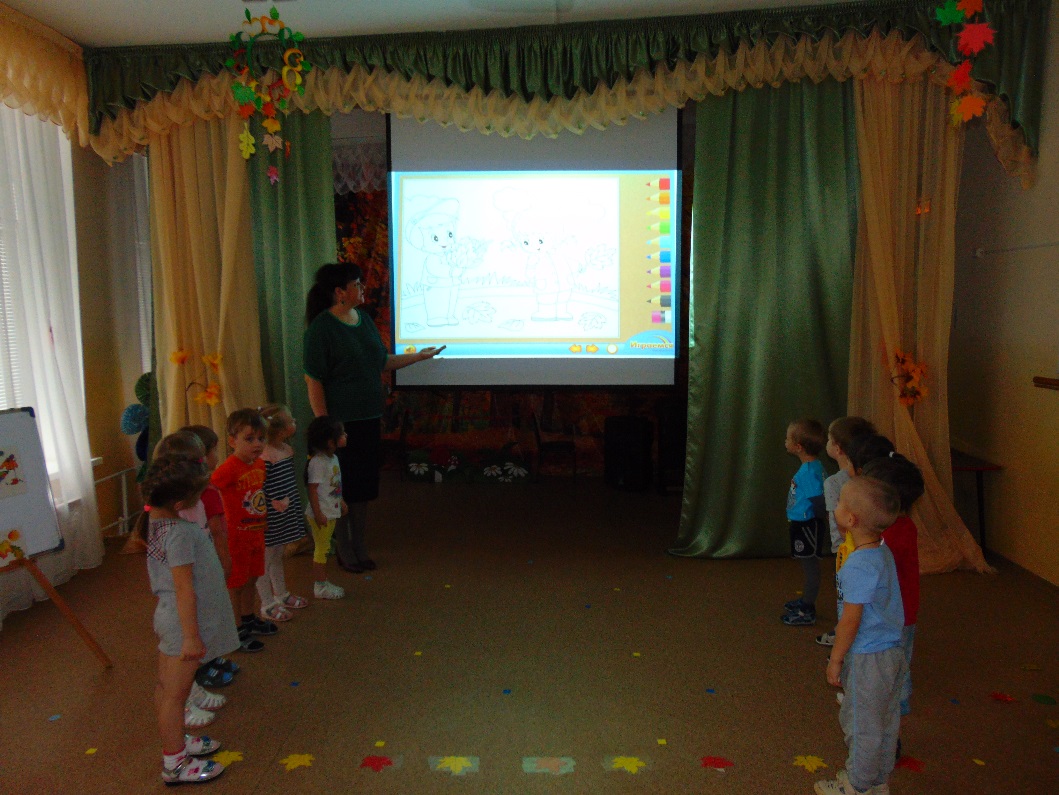   «Рассматривание черно-белого изображения осенней картины»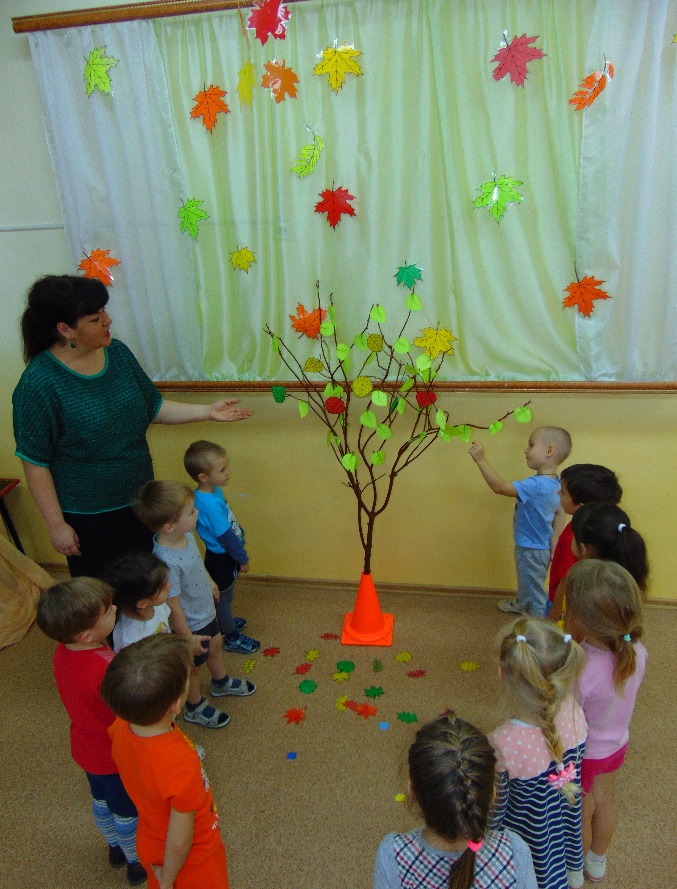 «Рассматривание осенних листьев»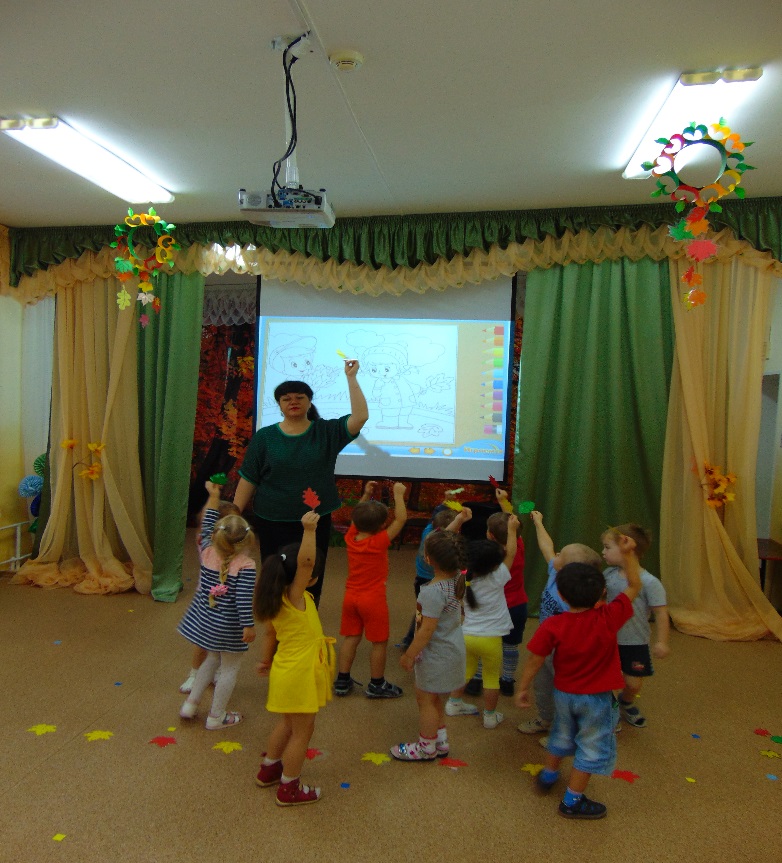 Ритмопластическая игра «Листопад»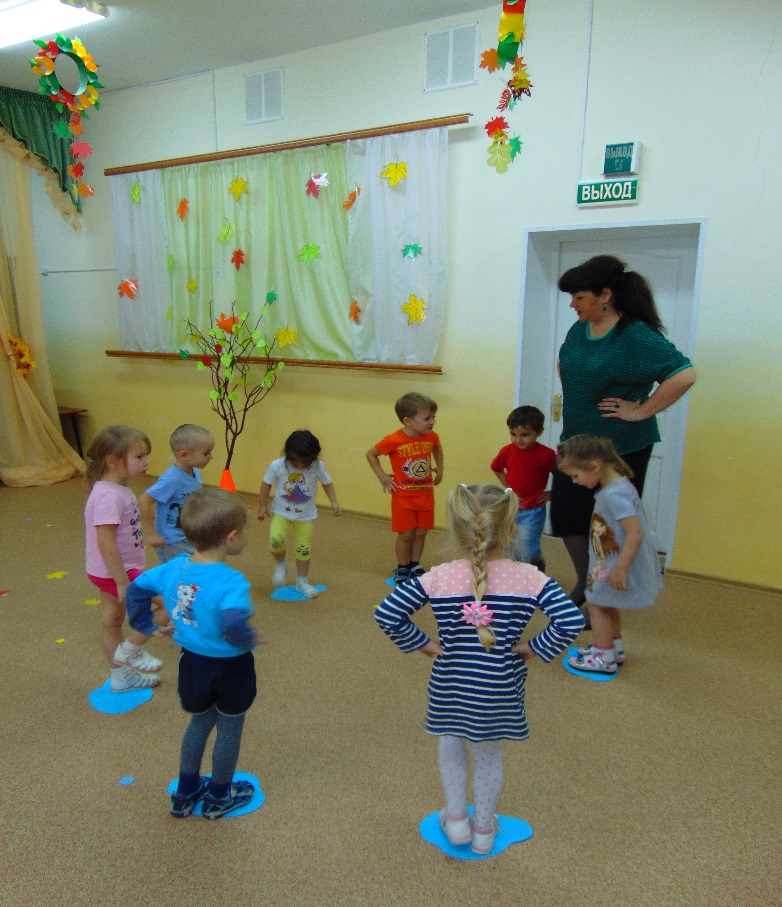 Ритмопластическая игра «Не ошибись»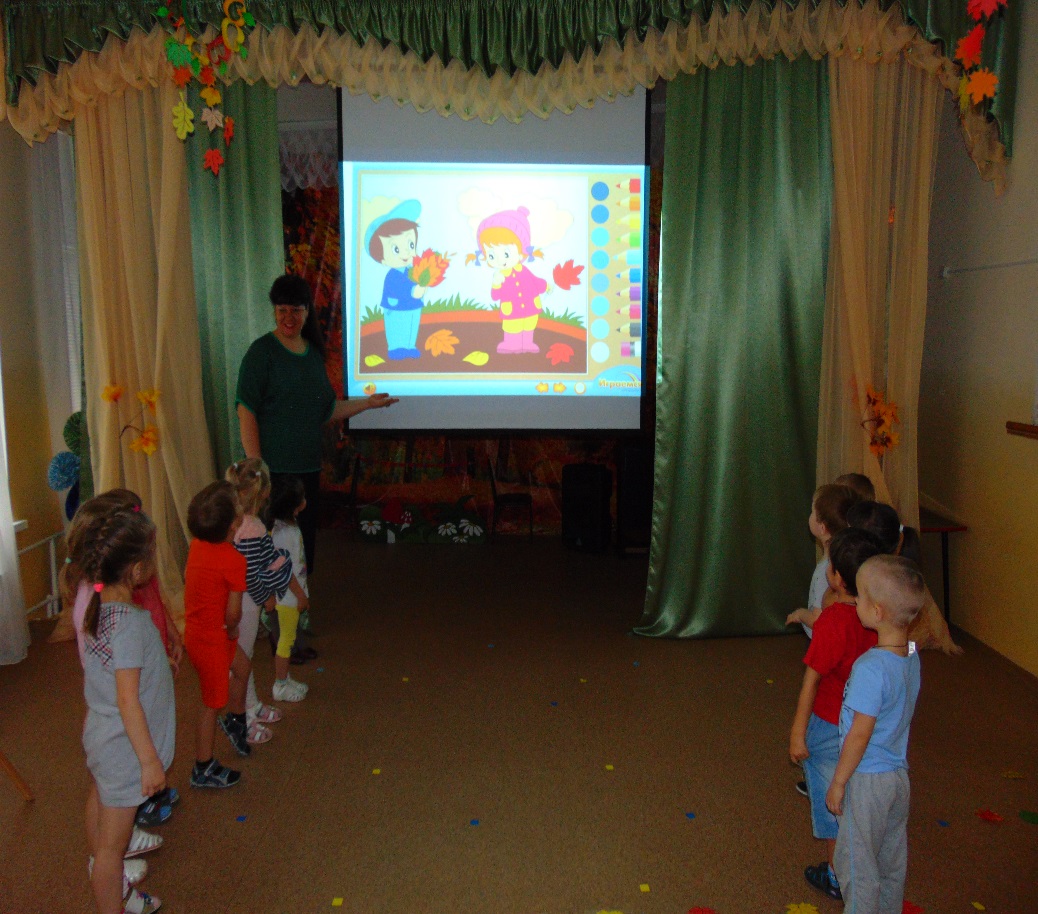 «Раскрашивание осенней картины»Осень длинной тонкой кистьюПерекрашивает листья —Красный, желтый, золотой,Как хорош ты, лист цветной!Держа в руках листочки, дети«красят листья» движениями — вверх-вниз.А ветер щеки толстые Надул, надул, надул. И на деревья пестрые Подул, подул, подул!Дети делают глубокий вдох, надувают щеки и с силой выпускают воздух через сомкнутые губы. Красный, желтый, золотой, Облетел весь лист цветной. Как обидно, как обидно, Листьев нет — лишь ветки видно.Дети подбрасывают вверх листики, дуют на них.